點點集、獎品拿！ 健康存摺、活力滾滾來！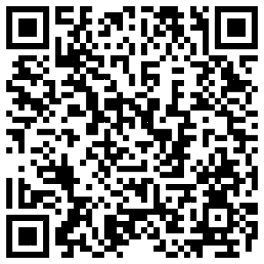 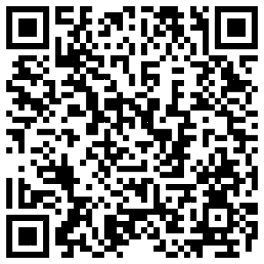 活動日期：113/3/18-5/10(共8週)活動報名：           1.線上報名：即日起-3/15          2.「健康存摺」：已完成線上報名，                         如需紙本健康存摺請於3/18後                         至各校區領取                                                       活動方式：活動一:體脂競賽組：【報名資格】:限學生【報名分組】:個人、團體擇一報名個人賽團體賽：3人一組，需有隊長及隊名。【競賽內容】:請依衛生福利部國民健康署建議之 「聰明吃 快樂動 天天量體重」 原則，進行健康減脂聰明吃: 多吃各種蔬菜、水果、未精製全穀根莖類等天然食材；多喝白開水，避免含糖飲料，限制攝取高能量密度食物（特別指高糖、低纖維、高脂肪的加工食品）；避免加工肉製品的攝取及減少食用高鹽及鹽漬食物，養成均衡飲食的健康飲食型態。快樂動:  減重除了減少攝取的熱量，也需要增加體能活動消耗熱量，體重過重及肥胖者每天若能減少攝取500大卡，或減少攝食300大卡熱量，增加體能活動多消耗200大卡，就可以每週減重約0.5公斤，且足夠的身體活動量是預防「復胖」、維持健康體重的重要關鍵。身體活動可融入日常生活中隨處進行，並不限於刻意去打球或慢跑等運動訓練，例如：可就近利用社區的公園、健走步道、自行車道等，從事健走及騎自行車等活動；或利用上下班途中搭乘大眾交通工具，早一站或晚一站上下車，增加往返搭乘站的步行時間；爬樓梯取代坐電梯；假日與家人去爬山或從事戶外休閒活動等方式，讓身體活動習慣成自然的成為生活的一部份。天天量體重：每天固定時間量體重，可隨時監控自己體重的變化，提醒自己維持健康體重。  【競賽方法】: (需提供照片佐證)前測:上傳3/1-3/15 測量之體脂檢測數據。後測:上傳5/6-5/10測量之體脂檢測數據。前測、後測之體脂數據(需為同一台機器)活動期間每週上傳之體重數據https://forms.gle/eaQuqdWd6QdCpqMn6     【競賽獎勵】:依減少體脂率數據為競賽依據活動二:健康組【報名資格】:全校教職員工生    【活動內容】:參加「集點活動」，累積點數集健康活動前後測：上傳身高、體重、腰圍、體脂採線上集點或紙本集點: 各項活動資料認證條件，請個人自行下載APP(ex:Apple健康、小米運動健康、Strava…等)可顯示走路步數的APP截圖上傳或提供工作人員認證紙本登錄。每集滿50點即可獲得一次抽獎機會，點數越多，中獎機會越大。紙本點數計算及登入：時間：每週四 13:30-16:00於衛保組開放點數計算及登入，計算區間為前一週，恕不跨週累計。    【獎勵方式】:點數累計前30名獲得限量「個人專屬~NYCU皮製識別證套」抽獎禮：運動水壺10名、運動毛巾10名    【注意事項】:1.本辦法如有未盡事宜，得由主辦單位修正公佈實施之。2.所有獎項皆不重複領取3.各校區體脂機位置，歡迎多加利用光復校區:健康中心陽明校區:衛生保健組台南校區:健身房集點活動內容： 投資健康講座衛生保健組講座活動:報名網址: https://portal.nycu.edu.tw/portal/heal健康心理中心講座活動: 報名網址: https://act.mhcc.nycu.edu.tw/activities/個人組團體組第一名15006000第二名10004500第三名5003000活動名稱任務說明點數說明開戶禮~上傳前測數據設立目摽https://forms.gle/pbFTg9W6jtwRPsY36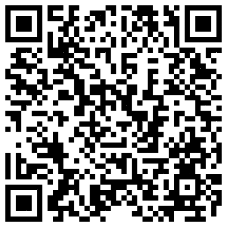 完成左述任務，各可獲得10點(上限20點)投資健康講座(見下頁)健康講座- (衛保組、健康心理中心，於活動期間辦理之講座)講座活動衛保組所設置QR code碼，簽到、退。活動開始後15分鐘簽到及活動結束後15分鐘簽退，不採計。全程參與者並完成QR code簽到、退，即可獲得5點週週萬步走單週累計達成2萬步並記錄即可獲得點數自行下載任一款APP註：恕不接受跨週累計https://forms.gle/YW2HcRXbL1GkeoVh6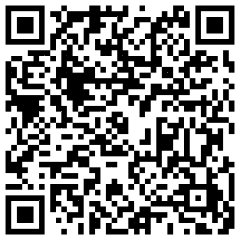 累積2萬步即可獲得得5點，4萬步得10點，以此類推(無上限，走越多賺越多呦!!)30揪起來揪友運動達30分鐘以上，完成任務即可獲得點數，可累次計算。(2人以上)註: 上傳一同運動伙伴照片 https://forms.gle/1FFCW5kzxCoaWWFb6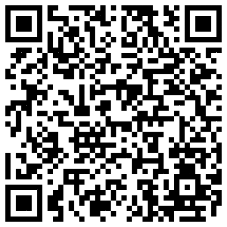 完成任務者，即可獲得5點/日；一週上限15點。打造健康體質每週上傳2次，血壓或體重等紀錄。 註:上傳測量數值照片https://forms.gle/FqXCdHgKYBU6YyEC6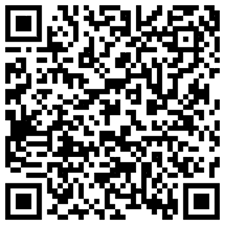 完成任一項紀錄，即可獲得5點，一週上限10點。 加減賺利息達到預設目標完成後測集點網址:https://forms.gle/vje2KEhdwu5VakVZ6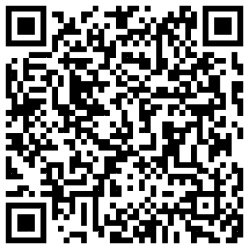 完成左述任務，各可獲得10點(上限20點)編號活動名稱活動時間1吃對了，運動不白費增肌減脂的運動飲食秘笈113/3/19(二) 浩然圖書館 B1國際會議廳12:10-13:002「動」起來，累積健康財113/3/20(三) 電子資訊中心 1樓階梯教室12:10-13:003如何健康減重不挨餓113/3/28(四) 浩然圖書館 B1國際會議廳12:10-13:001職安講座-「治不好的肩酸，竟然是…」113/4/17 (三) 交映樓 國際會議廳12:10-13:102職安講座-「心血管暢通，人生精彩多多」113/4/25(四) 交映樓 國際會議廳12:10-13:10編號活動名稱活動時間1拯救拖延－如何掌握自己的生活113/4/17(三)15:30-17:20